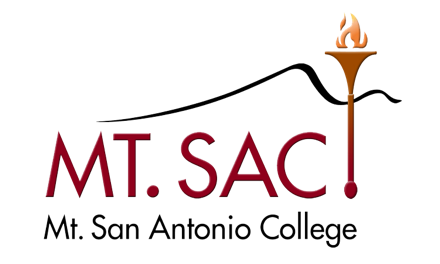 APPENDIX JDefinitionsFiscal Year – July 1 (of one year) through June 30 (of the next year).PERB – Public Employee Relations Board.PERS – Public Employee Retirement System.Release Time – Release time from regular assignment to perform other duties.